BOŽIĆNA ČESTITKAPRIBOR I MATERIJALI:-papir za čestitku-zeleni i žuti kolaž papir-škare-ljepiloPOSTUPAK1.Papir za čestitku presavini na pola.2.Izreži trakice različitih duljina iz zelenog kolaž papira.3.Složi trakice na papir za čestitku tako da dobiješ oblik bora i zalijepi.4.Na vrh stavi žutu zvijezdu.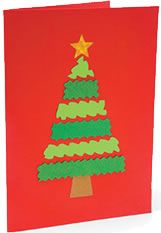 